от 28 сентября 2022 г. № 570О внесении изменений в постановление администрации Оршанского муниципального района Республики Марий Элот 28 апреля 2021 г. № 168 «Об утверждении Методики определения нормативных затрат на оказание муниципальных услуг по реализации дополнительных общеобразовательных общеразвивающих программ»В целях приведения нормативного правового акта в соответствие          с Федеральным законом от 14.07.2022 № 236-ФЗ «О Фонде пенсионного и социального страхования Российской Федерации», администрация Оршанского муниципального района Республики Марий Элп о с т а н о в л я е т:1. Внести в Методику определения нормативных затрат на оказание муниципальных услуг по реализации дополнительных общеобразовательных общеразвивающих программ, утвержденную постановлением администрации Оршанского муниципального района Республики Марий Эл от 28 апреля 2021 г. № 168«Об утверждении Методики определения нормативных затрат на оказание муниципальных услуг по реализации дополнительных общеобразовательных общеразвивающих программ» (далее – Методика) следующие изменения:1.1 в абзацах первом и втором подпункта 1 пункта 8 слова «Пенсионный фонд Российской Федерации, Фонд социального страхования Российской Федерации» заменить словами «Фонд пенсионного и социального страхования Российской Федерации»;1.2. в абзаце девятом пункта 9 слова «Пенсионный фонд Российской Федерации, Фонд социального страхования Российской Федерации» заменить словами «Фонд пенсионного и социального страхования Российской Федерации».2. Разместить настоящее постановление на странице администрации Оршанского муниципального района Республики Марий Эл                                  в информационно-телекоммуникационной сети «Интернет» официального интернет портала Республики Марий Эл http://mari-el.gov.ru/orshanka.3. Контроль за исполнением настоящего постановления возложить       на заместителя главы администрации Оршанского муниципального района Шабалину В.Г.4. Настоящее постановление вступает в силу со дня его подписания.Глава администрации         Оршанского 	муниципального района						         А.Плотников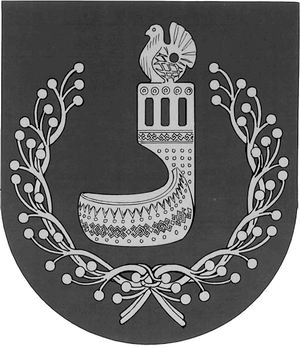 МАРИЙ ЭЛ РЕСПУБЛИКЫНОРШАНКЕ МУНИЦИПАЛЬНЫЙ РАЙОНЫН АДМИНИСТРАЦИЙЖЕПУНЧАЛАДМИНИСТРАЦИЯОРШАНСКОГО МУНИЦИПАЛЬНОГО РАЙОНА
РЕСПУБЛИКИ МАРИЙ ЭЛПОСТАНОВЛЕНИЕ